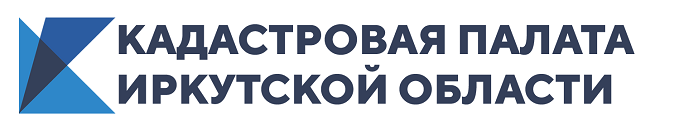 Приглашаем принять участие в вебинарах Кадастровой палаты8 июля 2020 года в 10:00 часов по московскому времени состоится вебинар на тему: «Кадастровый учет части здания или помещения».Не секрет, что кадастровый учет именно части здания, части помещения остается вне фокуса внимания представителей кадастрового сообщества. Предлагаем узнать больше об особенностях подготовки XML-схемы технического плана части объекта. Также будут рассмотрены примеры техпланов из практик Кадастровой палаты по Хабаровскому краю.Какие типичные ошибки допускают кадастровые инженеры, оформляя техплан части здания и части помещения? Что важно знать о подготовке техплана в результате кадастровых работ по причине изменения сведений о части объекта недвижимости? Ответы на эти и другие вопросы дадут лучшие специалисты Кадастровой палаты по Хабаровскому краю.15 июля 2020 года в 11 часов по московском времени Кадастровая палата по Санкт-Петербургу проведет вебинар на тему: «Кадастровый учет в сфере садоводства и огородничества».Наряду с основными понятиями федерального закона от 29 июля 2017 года № 217, слушатели узнают о требованиях к застройке садовых участков. Но главное – планируется очень подробно и пошагово разъяснить всю процедуру реализации уведомительного порядка строительства и реконструкции индивидуальных жилых и садовых домов.Готовящийся вебинар предоставит кадастровым инженерам возможность получить максимум информации о комплексном применении сразу нескольких важных федеральных законов о недвижимости.Вся информация о вебинарах размещена на официальном сайте Кадастровой палаты во вкладке «Сервисы и услуги», в разделе «Корпоративный университет».